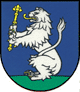 Obec Rudnianska Lehotazastúpená starostom obce Ivanom Javorčekomz v e r e j ň u j ev nadväznosti na § 9a ods. 8 písm. e) zákona č. 138/1991 Zb. o majetku obce v znení neskorších predpisovOznámenie o zámere odpredaja nehnuteľného majetku obce Rudnianska Lehota  z dôvodu hodného osobitného zreteľaS c h v a ľ u j e                                                                                                                                           Uznesenie č. 86/2017zámer prevodu majetku spôsobom predaja z dôvodu hodného osobitného zreteľa v súlade s § 9 a ods. 8 písme e) zákona č. 138/1991 Zb. o majetku obcí v znení neskorších predpisov a to časti z parcele reg. „E“ KN č. 137 orná pôda vedenej na LV č. 1667 vo výlučnom vlastníctve obce Rudnianska Lehota, k. ú Rudnianska Lehota, geometrickým plánom č. 208-20/2006, zo dňa 03.02.2006 novovytvorené parc. č. 1321/1o výmere 3m2 , parc. č. 1323/1 o výmere 8m2,  parc. č. 1322/3 o výmere 9m2 k. ú. Rudnianska Lehota v prospech Jaroslav Harag, Rudnianska Lehota 134  vo výške kúpnej ceny 5,- €/m2Pozemky tvora jeden celok so zastavanou plochou žiadateľa.Predaj nehnuteľnosti bude predložený na schválenie Obecnému zastupiteľstvu v Rudnianskej Lehote ako prípad hodný osobitného zreteľa.Zámer previesť majetok takýmto spôsobom je obec povinná zverejniť najmenej 15 dní pred schvaľovaním prevodu obecným zastupiteľstvom na svojej úradnej tabuli a internetovej stránke.                                              Ivan Javorček                                              starosta obceVyvesené: 13.10.2017Zvesené